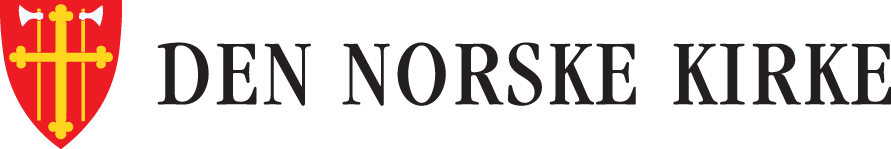 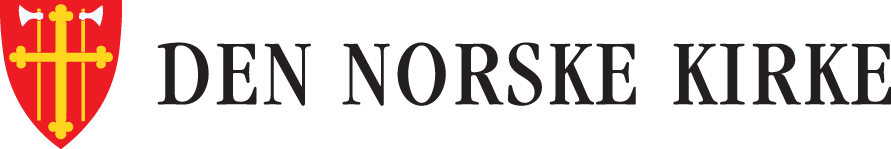 SamlingsbønnerSamlingsbønnen bes av en medliturg eller av hele menigheten. Når syndsbekjennelsen er lagt til samlingsdelen, bes samlingsbønnen av en medliturg, mens hele menigheten ber syndsbekjennelsen.1ML | Gud, vi er kommet inn i ditt hellige hus for å ta imot det du vil gi oss.Lukk nå opp våre hjerter,så vi kan fornyes i troen på deg.2.ML | Hellige Gud, vi er samlet for ditt ansikt for å møte din kjærlighet og sannhet.Send oss din Ånd og gjør oss åpne for det du vil gi oss. La ditt ord slå rot i våre hjerter, så Kristus lever i oss, og vi blir ett i deg og tjener deg i alle ting.3.ML | Gode Gud, du som gir liv til alt som lever, vi priser deg for jordens skjønnhet, og for alt som lar oss kjenne at du er god. Her for ditt ansikt ber vi: Gi oss lyttende ører, takknemlige hjerter og tjenende hender,så vi kan høre ditt ord, lovprise deg for din godhet, og i ord og gjerning vitne om dine storverk.4.ML | Herre, jeg er kommet inn i dette ditt hellige hus for å ta imot hva du Gud Fader, min skaper,du Herre Jesus, min frelser,du Hellige Ånd, min trøster i liv og død, vil gi meg.Lukk nå opp mitt hjerte ved din hellige Ånd, så jeg kan sørge over mine synder, leve i troen på din nåde  og sammen med hele ditt folk fornyes hver dag i et sant og hellig liv.5.ML | Gud, du er midt iblant oss.A | Gud, du er midt iblant oss.ML | Du omgir oss på alle sider.A | Du omgir oss på alle sider.ML | Hold oss i din hånd.A | Hold oss i din hånd.6.I og med at denne samlingsbønnen inneholder syndsbekjennelse, kansyndsbekjennelsen utelates ellers i gudstjenesten.Bønnen synges som vekselsang mellom Liturg, ML (forsanger/e) og menighet.L | Trofaste Gud, du gir oss nytt liv i den hellige dåp.I dåpen blir vi merket med korsets tegn for å tilhøre deg.  ML | Vi er dine barn. Forny i dag vår tro og vår kjærlighet.Liturgen øser opp vann tre ganger fra døpefonten, som ved dåp.L | Som regnbuen lyser dine løfter, Gud– et tegn på din pakt med hver levende skapning.ML | Vi kommer til deg med vår takk og vår sang.M | Vi kommer til deg med vår takk og vår sang.ML | Du er vårt håp.M | Du er vårt håp.L | Du kjenner våre liv. Ingenting er skjult for deg.ML | Vi har gjort imot din vilje, vi bryter dine bud.M | Vi har gjort imot din vilje, vi bryter dine bud.ML | Tilgi oss, Gud.M | Tilgi oss, Gud.L | Du reiste Jesus opp fra graven.I dåpen reises vi opp til nytt liv med ham.ML | Som regnbuen lyser dine løfter, GudM | Som regnbuen lyser dine løfter, GudML | – et tegn på din pakt med hver levende skapningM | – et tegn på din pakt med hver levende skapning.7.Denne bønnen er spesielt anvendelig i gudstjenester med mange barn.En gruppe barn kan stå foran menigheten og vise tegnene. De i menigheten som ønsker det, kan gjøre håndbevegelsene sammen med barna.Løftede henderML/L | Kjære Gud, du er hos oss. Tenn ditt lys i oss.Hendene i kryss foran brystetML/L | Kjære Jesus, du går med oss. La oss få leve i din fred.Hendene mot hverandre foran brystet med fingertuppene oppML/L | Kjære Gud, du ser oss.Ta imot våre tanker og stille bønner.Hendene strakt ut foran oss med håndflatene opp ML/L | Kjære Jesus, du tar våre hender i dine. Led oss på din gode vei.Vi tar dem som sitter ved siden av oss, i håndenML/L | Gode Hellige Ånd, takk for at vi ikke er alene. Hjelp oss å se hverandre med kjærlighet.8.ML | Hellige Gud, du som har gitt oss livet i gave:Takk for at du tar imot oss i dåpen og styrker oss i nattverdens måltid.Led oss ved ditt ordog gjør oss åpne for det du vil gi oss.9.Samlingsbønner med kirkeårsvariable leddAdventstidenVi venter på Jesus Kristus.Han kommer for å bryte mørkets makt.(1)Gud, vi er kommet inn ditt hellige hus for å ta imot det du vil gi oss.Vi venter på Jesus Kristus.Han kommer for å bryte mørkets makt. Vi ber: Lukk nå opp våre hjerter,så vi kan fornyes i troen på deg.(2)Hellige Gud, vi er samlet for ditt ansikt for å møte din kjærlighet og sannhet.Vi venter på Jesus Kristus.Han kommer for å bryte mørkets makt.Vi ber: Send oss din Åndog gjør oss åpne for det du vil gi oss.La ditt ord slå rot i våre hjerter,så Kristus lever i oss, og vi blir ett i deg og tjener deg i alle ting.(3)Gode Gud,Vi venter på Jesus Kristus.Han kommer for å bryte mørkets makt.Her for ditt ansikt ber vi: Gi oss lyttende ører, takknemlige hjerter og tjenende hender, så vi kan høre ditt ord, lovprise deg for din godhet, og i ord og gjerning vitne om dine storverk.JuletidenJulaftenDu gav oss barnet i krybben i den hellige natt da englene sang om frelse og fred på jorden.JuledagDu lot Ordet bli menneske og ta bolig iblant oss da Kristus, vår frelser, ble født.NyttårsdagDu gir frelse og fred i Jesu navn og går med oss inn i det nye året.ÅpenbaringstidenI Kristus ser vi din herlighet.Han er verdens lys som skinner for alle folkeslag.FastetidenEtterfølgelseDu kaller oss til å følge Jesus,han som gav avkall på sitt eget for å tjene deg.PasjonDu gav oss Jesus til frelse og fred.Hans død gir liv og soning for våre synder.Maria budskapsdagDu støtte herskere ned fra tronen og løftet opp de lave. Vi takker deg for Maria som fødte verdens frelser.PåsketidenDu reiste Jesus opp av graven og seiret over dødens makt.Kristi himmelfartsdagDu opphøyet din sønn Jesus Kristus og satte ham ved din høyre hånd.PinsedageneDu sendte tunger av ild over disiplene og fylte dem med din hellige Ånd.Treenighetstiden – AllmennDu har gitt oss ditt rike i Jesus Kristusog kaller oss ved din hellige Ånd til tro og tjeneste.Skaperverkets dagDu sender ut din Ånd, og det skapes liv.Du fornyer jordens ansikt og metter oss med gode gaver.OlsokDu sendte dine budbringerefor å reise korsets merke her nord.Du lar oss se den kraft som fullendes i svakhet.Bots- og bønnedagDu tilgir våre synderog kaller oss til daglig å vende om.AllehelgenssøndagVi takker deg for dem som har stridd den gode strid, fullført løpet og bevart troen.Du har satt oss et evig mål hos deg.Allehelgenssøndag / Minnedag / Siste søndag i kirkeåretDu er den første og den siste.Din nåde er vårt håp og vår trøst.KonfirmasjonDu tar imot oss i dåpenog er med oss alle våre dager.Samefolkets dag og 17. maiDu har kalt alle jordens folk til å være ett og til å leve i fred og rettferd.For rettferd og fred / søndag for forfulgte / 8. mars / 1. maiDu har skapt alle mennesker i ditt bildeog kaller oss til å verne om menneskeverdet.10.Modell for lokalt utformet samlingsbønnTil enkelte gudstjenester kan det brukes andre samlingsbønner enn de som foreligger her. Bønner kan hentes fra ulike kilder, eller utformes lokalt.Bønnen skal være et uttrykk for vår kirkes tro og bekjennelse og den skal ha liturgisk og poetisk bærekraft.Det viktigste i bønnen er å gi ord til at vi er sammen for Guds an- sikt, som fellesskap, som enkeltmennesker og som del av skaper- verket. Bønnen skal uttrykke forventning og glede over møtet med Gud i gudstjenesten.Samlingsbønnen kan vektlegge ulike motiver, for eksempel:Søndag som oppstandelsesdag.Jesu Kristi nærvær når vi samles i hans navn.Lengsel etter å være i Guds hus.Takknemlighet over å være funnet og tatt imot av GudOvergivelse til Gud.Dåpspåminnelse.Åpenhet for Ordets gjerning i våre liv.Samlingen om Ord og sakrament.Kallet til oppbrudd og etterfølgelse.11.Samlingsbønn når det har skjedd ulykker eller katastroferNår en ulykke eller katastrofe har rammet lokalsamfunnet, nasjonen eller et annet område i verden, er det naturlig å la åpningen av menighetens hovedgudstjeneste bære preg av dette.Dette bør gjøres når ulykken og katastrofen er av en slik art at den berører hele menigheten, eller nyheten om den er allment kjent og menigheten dermed er innforstått med hvorfor dette nevnes. Når ulykke og sorg angår en eller noen få i menigheten, er det mer naturlig å ta dette med i menighetens forbønn.Et eller flere passende bibelord, kan benyttes på samlingsbønnens plass, for eksempel Sal 130,1-2; Sal 38,22-23; Sal 44,25-27; Sal 10,1.12b.14Sammen med eller i stedet for bibelordet kan det bes en egnet bønn, utformet lokalt eller hentet fra Sørgegudstjenesten, Bønnebok for Den norske kirke (se bønn nr. 144, 145, 146 og 163) – eller andre kilder. Som bønn kan også et velvalgt salmevers benyttes, for eksempel Norsk salmebok nr. 747, 749, 750, 751 og 678.Bønnen kan innledes med noen ord om den aktuelle ulykken eller katastrofen. Dersom bibelord benyttes kan det sies:L | Våre ord kommer til kort i møte med det ufattelige. La oss derfor hente ord fra Bibelen til vår klage og bønn:Etter bønnen kan det være stillhet, som kan innledes slik:L | La oss være stille i ettertanke og bønn.Deretter anbefales det at gudstjenesten fortsetter med Kyrie eleison eller et passende Kyrielitani.